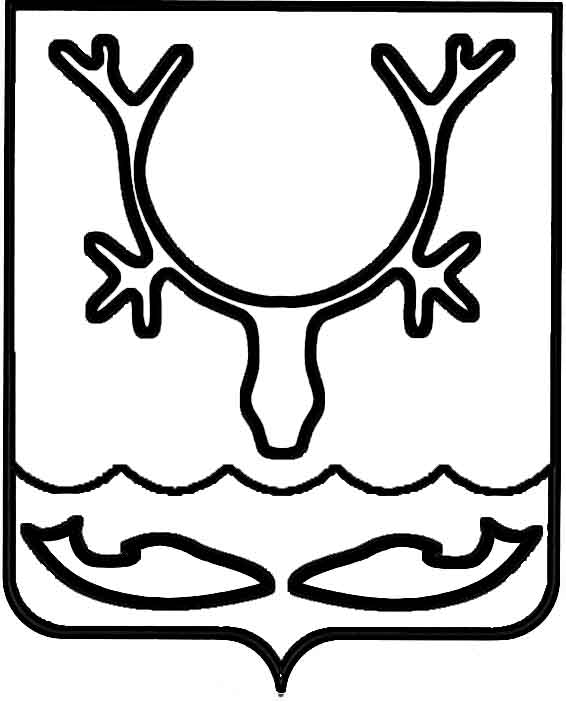 Администрация МО "Городской округ "Город Нарьян-Мар"ПОСТАНОВЛЕНИЕот “____” __________________ № ____________		г. Нарьян-МарО внесении изменения в Положение                          "О реестре памятных знаков муниципального образования "Городской округ "Город Нарьян-Мар" Администрация МО "Городской округ "Город Нарьян-Мар"П О С Т А Н О В Л Я Е Т:1.	Внести в Положение "О реестре памятных знаков муниципального образования "Городской округ "Город Нарьян-Мар", утвержденное постановлением Администрации МО "Городской округ "Город Нарьян-Мар" от 21.05.2012 № 1024, следующее изменение:1.1.	Пункт 3 изложить в новой редакции:"3. Реестр памятных знаков ведется на бумажных и электронных носителях отделом организационной работы и общественных связей управления организационно-информационного обеспечения Администрации МО "Городской округ "Город Нарьян-Мар" (далее – Администрация).".2.	Настоящее постановление вступает в силу со дня его принятия и подлежит официальному опубликованию.0812.20171368Глава МО "Городской округ "Город Нарьян-Мар" О.О.Белак